										С Образец бр. 4До Стоматолошки факултет – Скопје Барањеза мирување на студиитеод ____________________________________ индекс бр. _________,студент на студиската програма __________________________	Ве молам да ми овозможите да ми мируваат студиите на Факултетот за ________________________________, студиска програма _________________ каде бев запишан-а во учебната _____/____ година во траење од _________ месеци сметано од _______________. Последен запишан семестар е летен/зимски семестар во учебната 20___/20____ година. 	Мирувањето го барам поради __________________________________________________________________________________________________________________________________________________________________________________________________________________________________________________________________________________ (се наведува една од причините од член 79 од Правилникот за условите, критериумите, правилата и постапката за  запишување и студирање на прв циклус на студии (додипломски студии) и на втор циклус студии (постдипломски студии) на Универзитетот „Св. Кирил и Методиј“ во Скопје (Универзитетски гласник бр. 417/2019).	Со почит,									          Студент									_________________Прилог:  документација (се наведуваат кои документи се доставуваат) уплатница (на износ на цена за решение за мирување на студиите) и индексПотврдува (одговорен вработен во Одделението 	за студентски прашања )________________________Напомена: барањето треба да биде таксирана со 50,00 ден. и заверено во студентската архивата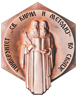 РЕПУБЛИКА СЕВЕРНАМАКЕДОНИЈАУниверзитет „Св. Кирил и Методиј” - СкопјеСтоматолошки факултет – Скопје 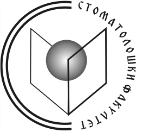 Број: ____/ ____ Датум: ____ .20_____ година С К О П Ј Е